Publicado en Madrid el 06/07/2017 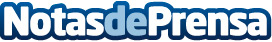 Comunicae colaborará con BIT Experience 2017El mayor evento del sector audiovisual en nuestro país contará con el apoyo de Comunicae como Media PartnerDatos de contacto:BIT Experience International AV Technology ForumNota de prensa publicada en: https://www.notasdeprensa.es/comunicae-colaborara-con-bit-experience-2017_1 Categorias: Imágen y sonido Telecomunicaciones Innovación Tecnológica http://www.notasdeprensa.es